WEST RIDGE ELEMENTARY PTO MEETING AGENDADate: Sept. 5, 2012		Time: 6:30 – 8 p.m.		Time: 6:30 – 8 p.m.		Time: 6:30 – 8 p.m.		Location: West Ridge Elementary School CafeteriaLocation: West Ridge Elementary School CafeteriaLocation: West Ridge Elementary School CafeteriaPurpose:  Regular PTO meeting				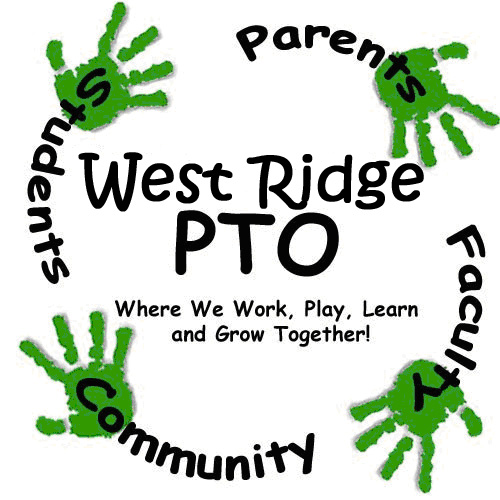 Purpose:  Regular PTO meeting				Purpose:  Regular PTO meeting				Code of Conduct: Standard Code of ConductCode of Conduct: Standard Code of ConductCode of Conduct: Standard Code of ConductCode of Conduct: Standard Code of ConductFacilitator: L. Hadaway				Facilitator: L. Hadaway				Scribe: L. Alston	Scribe: L. Alston	Scribe: L. Alston	Timekeeper: J. Liu/G.HurtTimekeeper: J. Liu/G.HurtAgenda:        Agenda:        Agenda:        Agenda:        Agenda:        Agenda:        Agenda:        Welcome, IntroductionsWelcome, IntroductionsWelcome, IntroductionsLeah HadawayLeah HadawayLeah Hadaway10 minutesPresentationFundraising OpportunityPresentationFundraising OpportunityPresentationFundraising OpportunityFazoli’s Fazoli’s Fazoli’s 10 minutesNew BusinessFall Fundraiser- Read, Run, Roar!-Collection Sept. 7- Sept.24-Reading/Running event Oct. 12-volunteersOngoing Fundraising OpportunitiesHospitality Update-Teacher ConferencesBudget Update-King Soopers/Sonic Cards Communications Update-website, Facebook, email, VolunteerSpotBulletin Board VolunteersNew BusinessFall Fundraiser- Read, Run, Roar!-Collection Sept. 7- Sept.24-Reading/Running event Oct. 12-volunteersOngoing Fundraising OpportunitiesHospitality Update-Teacher ConferencesBudget Update-King Soopers/Sonic Cards Communications Update-website, Facebook, email, VolunteerSpotBulletin Board VolunteersNew BusinessFall Fundraiser- Read, Run, Roar!-Collection Sept. 7- Sept.24-Reading/Running event Oct. 12-volunteersOngoing Fundraising OpportunitiesHospitality Update-Teacher ConferencesBudget Update-King Soopers/Sonic Cards Communications Update-website, Facebook, email, VolunteerSpotBulletin Board VolunteersLeah Hadaway Lindley Alston Kristi King/Chris NeelyJennifer Liu Lindley AlstonLeah HadawayLeah Hadaway Lindley Alston Kristi King/Chris NeelyJennifer Liu Lindley AlstonLeah HadawayLeah Hadaway Lindley Alston Kristi King/Chris NeelyJennifer Liu Lindley AlstonLeah Hadaway10 minutes15 minutes5 minutes5 minutes5 minutes5 minutesSummary, Questions and Participant Feedback Summary, Questions and Participant Feedback Summary, Questions and Participant Feedback Leah HadawayLeah HadawayLeah Hadaway5 minutesCommittee Break-Out – Activities/FundraisingCommittees may stay and address any topics needed or they may schedule another time to meet.Committee Break-Out – Activities/FundraisingCommittees may stay and address any topics needed or they may schedule another time to meet.Committee Break-Out – Activities/FundraisingCommittees may stay and address any topics needed or they may schedule another time to meet.Leah HadawayLeah HadawayLeah Hadaway20 minutesAdjournAdjournAdjournNOTES:NOTES:NOTES:NOTES:NOTES:NOTES:NOTES: